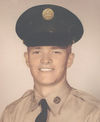 Phillips, Joel W.Joel W. Phillips, 73, a resident of Dothan passed away Saturday, April 23, 2016 at his residence. Funeral services will be held at 2:00 p.m. on Tuesday, April 26, 2016 at the Sunset Funeral Home Chapel. Burial with military honors will follow in Sunset Memorial Park with Robert Byrd directing. The family will receive friends from 5-7:00 p.m. on Monday at the funeral home. Mr. Phillips was born May 25, 1942 in Pansey, Alabama and joined the U.S. Army at the age of 17. He was a Vietnam Veteran and served 2 tours in Korea having served for 22 years prior to his retirement in 1982. Following his military service he returned to Dothan and was employed with Farley Nuclear Plant until retiring in 1995. He was an avid fisherman; his favorite places being in Scottsboro, AL along the Tennessee River and was an Alabama Football fan. He was a member of the Wilson-Williams Masonic Lodge #351 in Phenix City, AL and the Toulmin Order of the Eastern Star #455 in Mobile, AL.; brother, Billy (Barbara) Phillips; sisters, Betty Ray and Dean Perry; his beloved canine Annie; several nieces and nephews. Serving as pall bearers will be John Justice, Brian Allen, Clayton McKnight, Marty Snell, Shane Schulman, and Jason Spann. Robert Byrd of Sunset Memorial Park Funeral Home 334-983-6604 www.SunsetMemorialPark.com. Sign the guest book atwww.dothaneagle.com.